ҠАРАР						           	РЕШЕНИЕО работе постоянной комиссии по развитию предпринимательства, земельным вопросам ,благоустройству и экологии в 2014 годуЗаслушав отчет председателя постоянной комиссии по  развитию предпринимательства, земельным вопросам ,благоустройству и экологии  Совета  сельского поселения Мичуринский сельсовет муниципального района Шаранский район Республики Башкортостан  Миннигалеева Р.А. о работе постоянной комиссии по   развитию предпринимательства, земельным вопросам, благоустройству и экологии  Совета сельского поселения Мичуринский сельсовет муниципального района Шаранский район Республики Башкортостан в 2014 году, Совет сельского поселения Мичуринский сельсовет муниципального района Шаранский район Республики Башкортостан решил:Отчет о работе постоянной комиссии по развитию предпринимательства, земельным вопросам ,благоустройству и экологии  в 2014 году принять к сведению (прилагается).Глава сельского поселения                                                      В.Н.Корочкинс.Мичуринск11.03.2015№368Приложение к решению Совета сельского поселения Мичуринский сельсоветмуниципального районаШаранский район РБот «11 » марта  2015года  Отчето работе комиссии совета сельского поселения Мичуринский сельсовет муниципального района Шаранский район Республики Башкортостан по развитию предпринимательства, земельным вопросам, благоустройству и экологии за 2014 годКомиссия Совета по  развитию предпринимательства, земельным вопросам, благоустройству и экологии соответствии с законодательством, Уставом сельского поселения Мичуринский сельсовет муниципального района Шаранский район Республики Башкортостан, сформирована на первом заседании Совета и приступила к исполнению своих полномочий в марте 2011 года. В составе комиссии 3 депутата: Миннигалеев Р.А.,ВалеевА.Р. ,Захаров А.В.Председателем комиссии избран  Миннигалеев Р.А.Предметы ведения и порядок деятельности установлены Регламентом Совета сельского поселения Мичуринский сельсовет муниципального района Шаранский район Республики Башкортостан и Положением о постоянных комиссиях Совета сельского поселения Мичуринский сельсовет муниципального района Шаранский район Республики Башкортостан.Организацию работы постоянной комиссии , подготовку и проведение заседаний комиссий, подготовку к рассмотрению проектов решений Совета,  решений постоянной комиссии, консультирование депутатов по правовым и иным вопросам и изучение ими законодательства обеспечивает  глава сельского поселения Корочкин В.Н.Комиссия Совета по развитию предпринимательства, земельным вопросам, благоустройству и экологии в 2014 году провела 6 заседаний. Принято  11  решений. Заседания комиссии Совета проводились открыто, гласно. Комиссией рассмотрены и приняты решения- О  программе    «Развитие  малого   и среднего   предпринимательства  в  сельском   поселении Мичуринский сельсовет муниципального района Шаранский район Республики Башкортостан на 2014-2016 годы»- О  развитии систем водоснабжения в сельском поселении;- О рассмотрении заявлений о выделении земельных участков для строительства жилого дома;- О работе депутатов по благоустройству населенных пунктов;-  Об утверждении Правил землепользования  и  застройки сельского поселения Мичуринский сельсовет  муниципального района Шаранский район Республики Башкортостан            -  О внесении изменений в решение Совета сельского поселения Мичуринский сельсовет муниципального района Шаранский район Республики Башкортостан от 23 ноября 2012 года № 182 «Об установлении земельного налога» О  целевой программе «Экология и природные ресурсы сельского поселения Мичуринский сельсовет  муниципального района Шаранский район Республики Башкортостан  на 2015-2020 годы»Об утверждении  программы «Благоустройство населённых пунктов на 2015 - 2020 годы» сельского поселения  Мичуринский  сельсовет муниципального района Шаранский район Республики БашкортостанОдна из функций работы комиссии - обеспечение контроля за выполнением принятых решений. Информирование избирателей через средства массовой информации о работе комиссии оставляет желать лучшего. Все члены комиссии поручения выполняли добросовестно. Организационное, материально-техническое, правовое обеспечение в работе комиссии осуществила администрация сельского поселения Мичуринский сельсовет муниципального района Шаранский район Республики Башкортостан.Дальнейшая работа комиссии будет осуществляться в строгом соответствии с утвержденным планом комиссии на 2015 год и будет направлена на исполнение функций, возложенных Советом сельского поселения Мичуринский сельсовет муниципального района Шаранский район Республики Башкортостан на постоянную комиссию Совета сельского поселения Мичуринский сельсовет муниципального района Шаранский район Республики Башкортостан по развитию предпринимательства, земельным вопросам, благоустройству и экологии .Секретарь комиссии                                                             А.Р.Валеев                                         Башҡортостан РеспубликаһыШаран районымуниципаль районыныңМичурин ауыл Советыауыл  биләмәһе Советы452638, Мичурин ауылы,тел.(34769) 2-44-48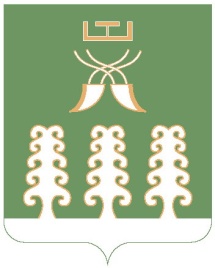 Республика Башкортостанмуниципальный районШаранский районСовет сельского поселенияМичуринский сельсовет452638, с.Мичуринск,тел.(34769) 2-44-48